Об обеспечении продуктовыми наборами обучающихся , имеющих право на бесплатное питание на период организации дистанционного обучения    В соответствии с приказом МКУ МКУ «Отдел образования АМР Бижбулякский  район РБ» «Об организации  образовательного процесса» №144 –д от 23.03.2020 , на основании постановления администрации муниципального района Бижбулякский район  №04-183 от 01 апреля 2020 г. «Об обеспечении продуктовыми наборами обучающихся , имеющих право на бесплатное питание на период организации дистанционного обучения»,в связи  с продлением весенних каникул обучающихся и переходом на дистанционное  обучение с 06.04.2020 годаПриказываю:П.1 Во время карантина и в период организации обучения с использованием дистанционных технологий заменить горячее питание у обучающихся с ОВЗ и детей из  многодетных малообеспеченных семей(далее ММС) заменить сухим пайком.П.2 Бесплатное питание в виде  набора пищевых продуктов будет осуществляться только  в дни фактического обучения с использованием дистанционных  технологий.П.3.Выдача сухого пайка будет производиться родителям (законным представителям) по заявлению с периодичностью один раз в неделю по графику, составленному МОБУ СОШс.Усак-Кичу на соответствующую сумму стоимости питания  обучающихся с ОВЗ и ММС. Соответственно ОВЗ -100 р. в день итого 500 р., ММС 45 р.в день итого  225 р.П. 4 Повару Фазуллиной З.З. заказать, собрать и упаковать наборы (сухие пайки) согласно утвержденного перечня  набора продуктов питания подлежащих к выдаче обучающимся, имеющим право на обеспечение бесплатным питанием, в период обучения в дистанционной форме.П.5 Родитель (законный представитель)   в назначенное время  и дату получает продуктовые наборы при  предъявлении документа удостоверяющего личность и подписывается в получении продуктов питания в ведомости.П.6. Ответственными  лицами за сбор заявлений, составление списков, контроль за получением  продуктов  являются классные руководители.П.7 Отчет в централизованной бухгалтерии  о выдаче сухих пайков согласно утвержденной форме сдает повар школы Фазуллина З.З.П.8. Контроль за исполнением данного приказа  возложить на  заместителя директора  Кашапову А.Р.Директор                                                Лутфуллина А.К.С приказом ознакомлены: Фазуллина З.З.Кашапова А.РФахрисламова Р.Я      Султанова Г.К.                                          Садыкова З.Т. Нуриева З.Т.                                                                                                                              Фасхиева З.Р.                                            Николаева И.В.                                        1-3  кл.  – Яковлева В.К.                                   Гайзуллина Ф.М.                                        Мухарямова И.Р.                                       Сергеева А.Б.                                              Юлкина С.Н.                                           Гимазова А.БАШКОРТОСТАН РЕСПУБЛИКАҺЫНЫҢ БИШБҮЛӘК РАЙОНЫМУНИЦИПАЛЬ РАЙОН УСАҠҠИСЕҮ АУЫЛЫНЫҢ УРТА ДӨЙӨМ БЕЛЕМ БИРЕҮ МӘКТӘБЕ МУНИЦИПАЛЬ БЮДЖЕТ ДӨЙӨМ БЕЛЕМ БИРЕҮ УЧРЕЖДЕНИЕҺЫ( УСАҠҠИСЕҮ а.  УДББМ МБДББУ)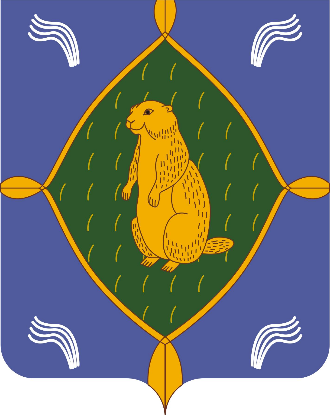 МУНИЦИПАЛЬНОЕ ОБЩЕОБРАЗОВАТЕЛЬНОЕ БЮДЖЕТНОЕ  УЧРЕЖДЕНИЕ СРЕДНЯЯ ОБЩЕОБРАЗОВАТЕЛЬНАЯ ШКОЛА  с. УСАК-КИЧУ  МУНИЦИПАЛЬНОГО РАЙОНА БИЖБУЛЯКСКИЙ РАЙОН РЕСПУБЛИКИ БАШКОРТОСТАН(МОБУ СОШ  с. Усак-Кичу)БОЙОРОК            ПРИКАЗ 23 март  2020 йыл№ 4523 марта  2020 года